Проект внесенГлавой администрации МО«Лесколовское сельское посеение»А.А. Сазоновым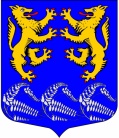                                                СОВЕТ ДЕПУТАТОВ                                 МУНИЦИПАЛЬНОГО ОБРАЗОВАНИЯ«ЛЕСКОЛОВСКОЕ СЕЛЬСКОЕ ПОСЕЛЕНИЕ»ВСЕВОЛОЖСКОГО МУНИЦИПАЛЬНОГО РАЙОНАЛЕНИНГРАДСКОЙ ОБЛАСТИ                ЧЕТВЕРТОГО СОЗЫВА                                                         РЕШЕНИЕ«__»______2023 г.д. Верхние Осельки                                                                                 №       О внесении изменений в решение совета депутатов от  23.06.2020 №26 «Об установлении земельного налогана территории муниципального образования«Лесколовское сельское поселение»Всеволожского муниципального районаЛенинградской области» В соответствии с Федеральными законами от 14.07.2022 № 263-ФЗ «О внесении изменений в части первую и вторую Налогового кодекса Российской Федерации», от 06.10.2003 № 131-ФЗ «Об общих принципах организации местного самоуправления в Российской Федерации», Уставом муниципального образования «Лесколовское сельское поселение» Всеволожского муниципального района Ленинградской области совет депутатов муниципального образования «Лесколовское сельское поселение» Всеволожского муниципального района Ленинградской области принялРЕШЕНИЕ:1.Внести  в   решение совета депутатов от 23.06.2020  №26 «Об установлении земельного налога на территории муниципального образования «Лесколовское сельское поселение» Всеволожского муниципального района Ленинградской области» следующие изменения: -  п. 5 изложить в следующей редакции:«5. Налог подлежит уплате налогоплательщиками-организациями в срок не позднее 28 февраля года, следующего за истекшим налоговым периодом. Авансовые платежи по налогу подлежат уплате налогоплательщиками-организациями в срок не позднее 28-го числа месяца, следующего за истекшим отчетным периодом.»2. Признать утратившим силу Решение совета депутатов от 03.11.2021 №39 «О внесении изменений в решение совета депутатов от  23.06.2020 №26 «Об установлении земельного налога на территории муниципального образования «Лесколовское сельское поселение» Всеволожского муниципального района Ленинградской области».    3. Опубликовать настоящее решение в газете «Лесколовские вести» и разместить на официальном сайте муниципального образования «Лесколовское сельское поселение» Всеволожского муниципального района Ленинградской области в информационно-телекоммуникационной сети Интернет.4. Настоящее решение вступает в силу со дня его официального опубликования и распространяется на правоотношения, возникшие с 1 января 2023 года.5.  Контроль за исполнением настоящего решения возложить на постоянно действующую депутатскую комиссию по бюджету, предпринимательству, налогам, инвестициям и экономическому развитию, территориальному планированию, использованию земель и экологии.Глава муниципального образования                                                       А.Л. Михеев